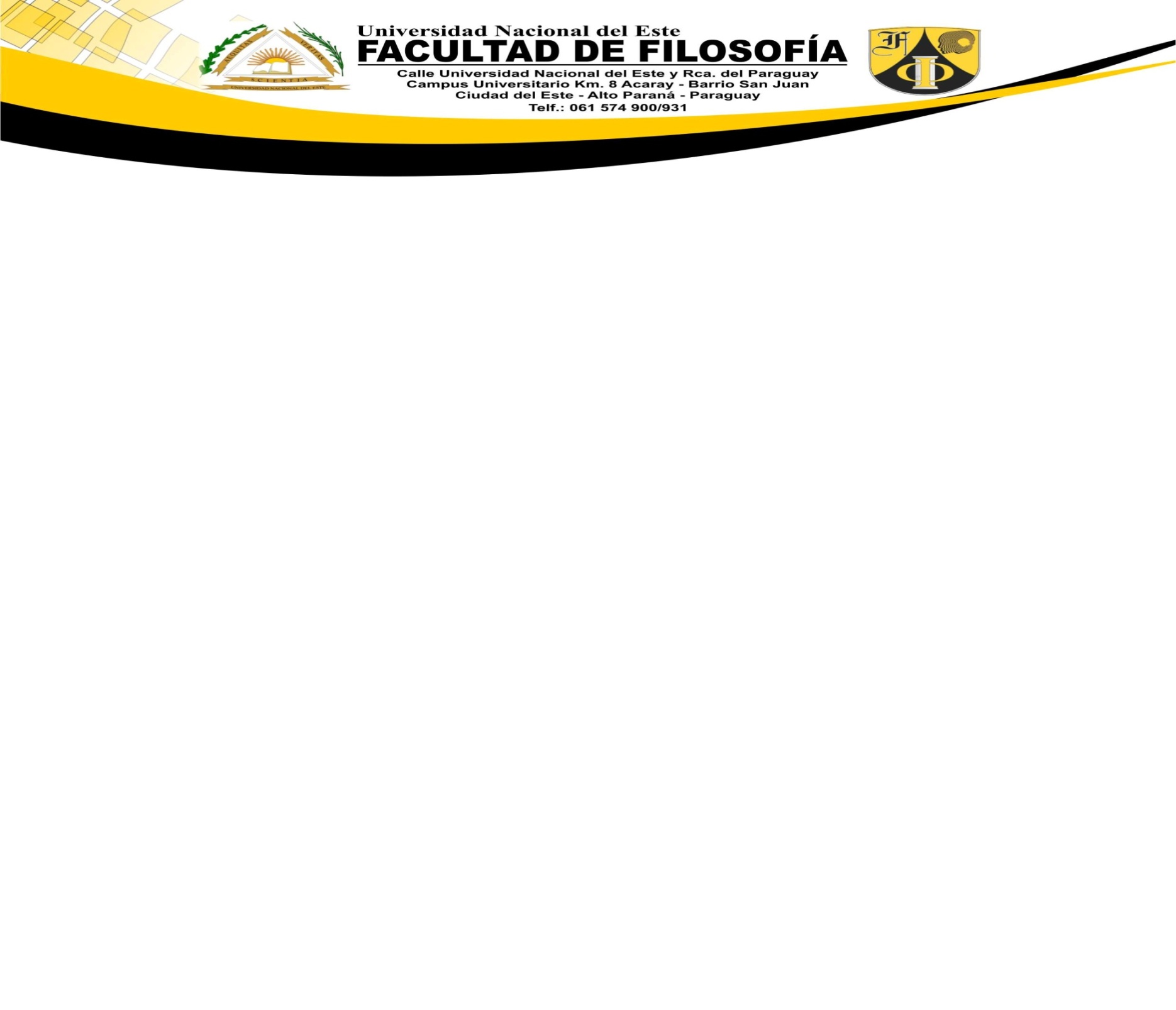                                               DOCTORADO EN PSICOLOGIADuración 4 años                            1700 horas relojTítulo que otorgará: Dr. en PsicologíaEl doctorado está dirigido a profesionales universitarios, Licenciados en Psicología con  grado de Máster . El aspirante deberá  presentar una carta de postulación del 10/09 al 14 de 12/20. Aceptada la postulaciónInform, la Facultad convocará a entrevistas de admisión, posterior a la misma se procederá a la presentación de una solicitud de inscripción la que deberá acompañar con el Curriculum vitae.Una vez admitidos, los doctorandos presentarán el resumen de Tema y Objetivo de la Tesis que  proyectan, luego de  Abonar la matricula correspondienteInicia: 25/03/ 21        Días de clases: jueves, viernes y sábados una vez al mesHorario: De 7 a 17 horas               Dos años de clases presencialesEspacios formativos por año y carga horariaMatriculaCUOTASCUOTASCONTADOGs. 350.00020  de 700.00012 de 1.000.000Gs.12 000 000Primer añoPrimer añoSegundo añoSegundo añoMateria Carga horariaMaterias Carga horaria Aproximación a los problemas Epistemológicos de la Psicología Clínica40Práctica Profesional Se realizarán 10 horas semanales en el lugar de práctica 150Metodología de Investigación I50Psicología Clínica y de la Salud70Procesos Psicológicos Básicos50Metodología de investigación III50Psicología del desarrollo50Trabajo Salud y Organizaciones60Sistemas  Psicológicos contemporáneos60Psicología Jurídica60Electiva I30Psicología social Comunitaria50Psicopatologías 60Psicología Educacional60Técnicas Terapéuticas70Metodología de investigación IV50Diagnóstico y Valoración en psicología60Taller de tesis100Metodología de investigación II50Total de horas650Electiva II303°  y 4° Tesis doctoral500Total de horas 550Total general1700